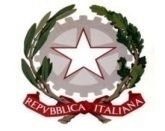 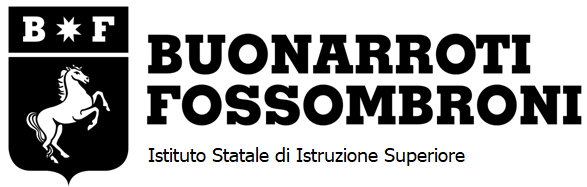 Questionario di Valutazione dello StudenteINFORMAZIONI PER L’UTILIZZOAzione di riferimento: realizzazione ASL – monitoraggio qualitativo dei percorsi ASL e valutazione degli apprendimenti.Finalità: Il questionario di valutazione dell’esperienza, da parte dello studente, ha l’intento di verificare se il senso e il valore del percorso di alternanza scuola-lavoro è stato chiaro e quale giudizio ne trae il singolo beneficiario.Il suo scopo, infatti, è quello di verificare se, alla fine del percorso, lo studente ne abbia compreso appieno il significato, se l’esperienza lavorativa con le sue regole e i suoi rapporti abbia migliorato la sua capacità di relazionarsi, o ancora, se abbia avuto funzioni orientative verso una possibile futura professione.Descrizione dello strumento: al termine dell’esperienza in alternanza, allo studente è richiesto di dare un giudizio sull’attività condotta e di dare evidenza del fatto che ha acquisito le competenze individuate nel progetto formativo. Per fare ciò, le istituzioni scolastiche possono far compilare agli studenti coinvolti questionari di valutazione e far redigere relazioni finali in merito all’esperienza vissuta. Nel questionario vengono richieste informazioni relative all’utilità del percorso, alla facilità o meno dello stesso, ai riflessi relazionali, ai contenuti appresi, alle aree di criticità, all’impatto sul rendimento scolastico.Modalità di utilizzo dello strumento: il Tutor per l’ASL trasferisce ai docenti le finalità e le modalità di utilizzo dello strumento.  Si propone di seguito il questionario da sottoporre ai ragazzi al termine della loro esperienza di alternanza scuola-lavoro.Responsabile dell’attività e soggetti coinvolti: tutor scolastici che sottopongono il questionario agli studenti per la rielaborazione dell’esperienza, gli studenti e il Tutor per l’ASL di ANPAL Servizi per l’attività di trasferimento.Modalità operative: autovalutazione. Il questionario viene compilato direttamente dallo studente a conclusione del percorso di alternanza.SCHEDA DI LAVOROQUESTIONARIO DI VALUTAZIONE DELLO STUDENTEAnno scolastico ………………………………………………………………………………………………Periodo di svolgimento dell’attività pratica presso il soggetto ospitante:dal ___/___/______al   ___/___/______Cognome e nome studente ………………………………………………………………………Classe  frequentante………………………………………………………………………………Tutor aziendale……………………………………………………………………………………Tutor formativo…………………………………………………………………………………………Soggetto ospitante………………………………………………………………………………Istituto……………………………………………..……………………………………………Il presente questionario ha lo scopo di conoscere la tua opinione di studente in merito all’esperienza di alternanza: percorso, contenuti appresi, aree di criticità, impatto sul rendimento scolastico, relazioni e suggerimenti che vorrai fornire. Le informazioni potranno essere utili a migliorare l’organizzazione delle successive esperienze di alternanza. È opportuno compilare il questionario rispondendo a tutte le domande e scrivere in stampatello nelle parti in cui esprimi la tua opinione per facilitarne la comprensione. Nel caso in cui volessi cambiare risposta fai un cerchio sulla risposta errata e una crocetta su quella corretta. Qual è stata la motivazione per cui hai scelto di partecipare a questo percorso di alternanza?❏ suggerimento dei docenti❏ suggerimento della famiglia❏ suggerimento dei compagni  ❏ curiosità per il contesto di lavoro❏ altro(specificare)_____________________________________________________Se a scuola è stata realizzata un’attività di preparazione all’esperienza, ritieni sia stata utile?❏ non è stata realizzata alcuna attività di preparazione all’esperienza❏ sì, è stata utile❏ abbastanza utile ❏ noSe non hai “barrato” la prima possibilità, motiva la risposta______________________________________________________________________________________________________________________________________Durante l’esperienza sei stato/a affiancato/a:❏ da una persona con ruolo direttivo❏ da un impiegato ❏ da un operaio❏ da nessuno❏ altro (specificare)___________________________________________________ Il rapporto con il tutor aziendale è stato:❏ continuativa e stimolante❏ continuativa, ma non stimolante❏ discontinua, ma stimolante❏ discontinua e non stimolanteTi sei trovato inserito/a in un clima di relazioni: ❏ positivo ❏ indifferente❏ conflittualeTale clima ti è sembrato:❏ stimolante❏ poco stimolanteIl contesto in cui sei stato/a inserito/a ha permesso di avere spazi di autonomia e di iniziativa personale?❏ sempre, poiché specificamente richiesto dal contesto lavorativo❏ spesso, ma senza che venisse richiesto dal contesto lavorativo ❏ qualche volta❏ mai Durante l’esperienza hai svolto:❏ sempre attività semplici e guidate❏ all’inizio attività semplici e guidate, poi più complesse e sempre guidate❏ attività complesse fin dall’inizio e sempre guidate❏ attività complesse sin dall’inizio, ma non guidateLe attività realizzate ti sono sembrate in linea con il percorso formativo da te intrapreso?❏ sempre ❏ qualche volta (specificare per quale motivo ______________________________________________________________________________________________________________________)❏ mai(specificare per quale motivo ______________________________________________________________________________________________________________________)Rispetto a quanto hai sperimentato nel contesto di lavoro, le conoscenze e le competenze che possedevi prima di svolgere tale esperienza ti sono sembrate:❏ superiori❏ adeguate❏ sufficienti❏ inferiori ❏ altro (specificare____________________________________________)Il tempo a disposizione per svolgere l’esperienza è stato:❏ insufficiente ❏ sufficiente ❏ adeguato❏ eccessivoRitieni che l’esperienza ti abbia permesso di conoscere e comprendere l’organizzazione di lavoro in cui sei stato/a inserito/a?❏ per niente ❏ poco❏ abbastanza ❏ moltoDurante l’esperienza lavorativa ritieni di aver acquisito:Conoscenze e/o competenze tecniche specifiche❏ no ❏ sì (specificare quali __________________________________________________________________________________________________________________________________) Metodologie, strumenti e sistemi di lavoro ❏ no ❏ sì (specificare quali __________________________________________________________________________________________________________________________________) Competenze comunicative e professionali utili per inserirsi nel mondo del lavoro ❏ no ❏ sì (specificare quali__________________________________________________________________________________________________________________________________) A tuo parere, gli obiettivi concordati con il tutor aziendale sono stati portati a termine? ❏ per niente ❏ parzialmente❏ del tutto❏ altro (specificare____________________________________________________)L’esperienza ha suscitato in te nuovi interessi?❏ no, nessuno in particolare❏ pochi interessi che non reputo degni di nota❏ i seguenti significativi interessi(specificare quali _______________________________________________________________________________________________________________________)Individua quali sono state le capacità e le competenze che ritieni di aver acquisito dalla tua esperienza di alternanza scuola lavoro:(esprimi un giudizio secondo questa scala: 1= nessuna; 2= scarsa; 3= sufficiente; 4= buona) Indica, tra le seguenti opzioni, le eventuali difficoltà incontrate durante l’alternanza (risposte multiple): (esprimi un giudizio, barrando le opzioni di seguito elencate) Quali sono stati i punti di forza dell’esperienza?	a) _________________________________________________________________	b) _________________________________________________________________	c) _________________________________________________________________ Quali le criticità?a) _________________________________________________________________ b) _________________________________________________________________ c) _________________________________________________________________Ritieni che l’esperienza nel mondo del lavoro abbia rafforzato le tue conoscenze scolastiche?❏ sì ❏ abbastanza ❏ noMotiva la risposta______________________________________________________________________________________________________________________________________________Nel complesso sei soddisfatto dell’esperienza?❏ per niente ❏ poco❏ abbastanza ❏ moltoOsservazioni/Suggerimenti_______________________________________________________________________________________________________________________________________________________________________________________________________________________________________________________________________________________Data __________________                          Firma dello studente _________________________Istituto Statale di Istruzione SuperioreArezzo - 52100Via XXV Aprile, 860575/35911 Piazza della Badia, 20575/37381Codice  fiscale 80008840516 Settore EconomicoAmministrazione, Finanza e MarketingSistemi Informativi AziendaliTecnico Economico SportivoServizi Socio-SanitariRelazioni Internazionali per il MarketingTurismo Corso seraleSettore TecnologicoCostruzioni, Ambiente e Territorio         Tecnologie del Legno nelle Costruzioni       GeotecnicoGrafica e Comunicazione Corso seralewww.buonarroti-fossombroni.gov.itaris013007@istruzione.itaris013007@pec.istruzione.itCapacità di:1 234Lavorare in gruppo Rispettare gli orari di lavoro Adattarmi a nuovi ambienti sconosciuti Utilizzare risorse organizzative per eseguire il lavoro Prendere decisioni in autonomia Gestire le attività con autonomia organizzativaRispettare i tempi di consegna del lavoro Affrontare gli imprevistiRisolvere problemi sul lavoro Risolvere i problemi degli altri Adattarmi ai ritmi di lavoro Concentrarmi sulle cose da fare Saper comunicare Altro (specificare)Difficoltà derivanti da:Scarso interesse per gli argomenti trattati Ripetitività degli argomenti trattati Accumulo di ritardi nello svolgimento delle attività curricolariNon essere stato adeguatamente informatoNon essere stato adeguatamente formato Non essere stato adeguatamente seguitoAltro (specificare)